Complete this form and upload it into the Plan of Study – Part I available in your Grad Rebel Gateway student portal. Once submitted, the form will route electronically for signatures. Upon approval by the Graduate College, a final copy of the form will be emailed to your Rebelmail account.Refer to the 2017-18 Graduate Catalog for degree requirements: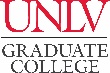 PLAN OF STUDY - Part IIMASTER OF EDUCATION – CURRICULUM & INSTRUCTION – Secondary Mathematics Education (7-12) Track 2017-18Cataloghttps://catalog.unlv.edu/preview_program.php?catoid=25&poid=6488
COURSE REQUIREMENTSResearch Course - 3 CreditsComplete one of the following courses:  CIG 690, EPY 702, EPY 703Research Course - 3 CreditsComplete one of the following courses:  CIG 690, EPY 702, EPY 703Research Course - 3 CreditsComplete one of the following courses:  CIG 690, EPY 702, EPY 703Research Course - 3 CreditsComplete one of the following courses:  CIG 690, EPY 702, EPY 703Research Course - 3 CreditsComplete one of the following courses:  CIG 690, EPY 702, EPY 703Research Course - 3 CreditsComplete one of the following courses:  CIG 690, EPY 702, EPY 703Research Course - 3 CreditsComplete one of the following courses:  CIG 690, EPY 702, EPY 703Research Course - 3 CreditsComplete one of the following courses:  CIG 690, EPY 702, EPY 703COURSE(Prefix & #)CREDITSGRADE (if completed)TERM(Taken/anticipated)SUBSTITUTION/TRANSFER (if applicable)SUBSTITUTION/TRANSFER (if applicable)SUBSTITUTION/TRANSFER (if applicable)SUBSTITUTION/TRANSFER (if applicable)COURSE(Prefix & #)CREDITSGRADE (if completed)TERM(Taken/anticipated)COURSECREDITSGRADEINSTITUTIONFoundations Course - 3 CreditsComplete one of the following courses:  CIG 603, CIG 660, EPY 707, EPY 711, EPY 712Foundations Course - 3 CreditsComplete one of the following courses:  CIG 603, CIG 660, EPY 707, EPY 711, EPY 712Foundations Course - 3 CreditsComplete one of the following courses:  CIG 603, CIG 660, EPY 707, EPY 711, EPY 712Foundations Course - 3 CreditsComplete one of the following courses:  CIG 603, CIG 660, EPY 707, EPY 711, EPY 712Foundations Course - 3 CreditsComplete one of the following courses:  CIG 603, CIG 660, EPY 707, EPY 711, EPY 712Foundations Course - 3 CreditsComplete one of the following courses:  CIG 603, CIG 660, EPY 707, EPY 711, EPY 712Foundations Course - 3 CreditsComplete one of the following courses:  CIG 603, CIG 660, EPY 707, EPY 711, EPY 712Foundations Course - 3 CreditsComplete one of the following courses:  CIG 603, CIG 660, EPY 707, EPY 711, EPY 712COURSE(Prefix & #)CREDITSGRADE(if completed)TERM(Taken/anticipated)SUBSTITUTION/TRANSFER (if applicable)SUBSTITUTION/TRANSFER (if applicable)SUBSTITUTION/TRANSFER (if applicable)SUBSTITUTION/TRANSFER (if applicable)COURSE(Prefix & #)CREDITSGRADE(if completed)TERM(Taken/anticipated)COURSECREDITSGRADEINSTITUTIONCurriculum and Instruction Course - 3 CreditsComplete one of the following courses:  CIG 602, CIS 682, CIS 684Curriculum and Instruction Course - 3 CreditsComplete one of the following courses:  CIG 602, CIS 682, CIS 684Curriculum and Instruction Course - 3 CreditsComplete one of the following courses:  CIG 602, CIS 682, CIS 684Curriculum and Instruction Course - 3 CreditsComplete one of the following courses:  CIG 602, CIS 682, CIS 684Curriculum and Instruction Course - 3 CreditsComplete one of the following courses:  CIG 602, CIS 682, CIS 684Curriculum and Instruction Course - 3 CreditsComplete one of the following courses:  CIG 602, CIS 682, CIS 684Curriculum and Instruction Course - 3 CreditsComplete one of the following courses:  CIG 602, CIS 682, CIS 684Curriculum and Instruction Course - 3 CreditsComplete one of the following courses:  CIG 602, CIS 682, CIS 684COURSE(Prefix & #)CREDITSGRADE(if completed)TERM(Taken/anticipated)SUBSTITUTION/TRANSFER (if applicable)SUBSTITUTION/TRANSFER (if applicable)SUBSTITUTION/TRANSFER (if applicable)SUBSTITUTION/TRANSFER (if applicable)COURSE(Prefix & #)CREDITSGRADE(if completed)TERM(Taken/anticipated)COURSECREDITSGRADEINSTITUTIONMethods Course - 3 CreditsComplete one of the following courses:  CIS 622, CIS 624Methods Course - 3 CreditsComplete one of the following courses:  CIS 622, CIS 624Methods Course - 3 CreditsComplete one of the following courses:  CIS 622, CIS 624Methods Course - 3 CreditsComplete one of the following courses:  CIS 622, CIS 624Methods Course - 3 CreditsComplete one of the following courses:  CIS 622, CIS 624Methods Course - 3 CreditsComplete one of the following courses:  CIS 622, CIS 624Methods Course - 3 CreditsComplete one of the following courses:  CIS 622, CIS 624Methods Course - 3 CreditsComplete one of the following courses:  CIS 622, CIS 624COURSE(Prefix & #)CREDITSGRADE(if completed)TERM(Taken/anticipated)SUBSTITUTION/TRANSFER (if applicable)SUBSTITUTION/TRANSFER (if applicable)SUBSTITUTION/TRANSFER (if applicable)SUBSTITUTION/TRANSFER (if applicable)COURSE(Prefix & #)CREDITSGRADE(if completed)TERM(Taken/anticipated)COURSECREDITSGRADEINSTITUTIONMathematics Education Courses - 6 CreditsMathematics Education Courses - 6 CreditsMathematics Education Courses - 6 CreditsMathematics Education Courses - 6 CreditsMathematics Education Courses - 6 CreditsMathematics Education Courses - 6 CreditsMathematics Education Courses - 6 CreditsMathematics Education Courses - 6 CreditsCOURSE(Prefix & #)CREDITSGRADE(if completed)TERM(Taken/anticipated)SUBSTITUTION/TRANSFER (if applicable)SUBSTITUTION/TRANSFER (if applicable)SUBSTITUTION/TRANSFER (if applicable)SUBSTITUTION/TRANSFER (if applicable)COURSE(Prefix & #)CREDITSGRADE(if completed)TERM(Taken/anticipated)COURSECREDITSGRADEINSTITUTIONCIG 620CIS 628Mathematics Elective Course - 3 CreditsComplete one of the following courses:  CIG 621, CIS 686Mathematics Elective Course - 3 CreditsComplete one of the following courses:  CIG 621, CIS 686Mathematics Elective Course - 3 CreditsComplete one of the following courses:  CIG 621, CIS 686Mathematics Elective Course - 3 CreditsComplete one of the following courses:  CIG 621, CIS 686Mathematics Elective Course - 3 CreditsComplete one of the following courses:  CIG 621, CIS 686Mathematics Elective Course - 3 CreditsComplete one of the following courses:  CIG 621, CIS 686Mathematics Elective Course - 3 CreditsComplete one of the following courses:  CIG 621, CIS 686Mathematics Elective Course - 3 CreditsComplete one of the following courses:  CIG 621, CIS 686COURSE(Prefix & #)CREDITSGRADE(if completed)TERM(Taken/anticipated)SUBSTITUTION/TRANSFER (if applicable)SUBSTITUTION/TRANSFER (if applicable)SUBSTITUTION/TRANSFER (if applicable)SUBSTITUTION/TRANSFER (if applicable)COURSE(Prefix & #)CREDITSGRADE(if completed)TERM(Taken/anticipated)COURSECREDITSGRADEINSTITUTIONMathematics Content Courses - 9 CreditsComplete three of the following courses, or other 600-700 level MAT courses:  CIS 620, MAT 711, MAT 712, MAT 714, SCI 620, SCI 640Mathematics Content Courses - 9 CreditsComplete three of the following courses, or other 600-700 level MAT courses:  CIS 620, MAT 711, MAT 712, MAT 714, SCI 620, SCI 640Mathematics Content Courses - 9 CreditsComplete three of the following courses, or other 600-700 level MAT courses:  CIS 620, MAT 711, MAT 712, MAT 714, SCI 620, SCI 640Mathematics Content Courses - 9 CreditsComplete three of the following courses, or other 600-700 level MAT courses:  CIS 620, MAT 711, MAT 712, MAT 714, SCI 620, SCI 640Mathematics Content Courses - 9 CreditsComplete three of the following courses, or other 600-700 level MAT courses:  CIS 620, MAT 711, MAT 712, MAT 714, SCI 620, SCI 640Mathematics Content Courses - 9 CreditsComplete three of the following courses, or other 600-700 level MAT courses:  CIS 620, MAT 711, MAT 712, MAT 714, SCI 620, SCI 640Mathematics Content Courses - 9 CreditsComplete three of the following courses, or other 600-700 level MAT courses:  CIS 620, MAT 711, MAT 712, MAT 714, SCI 620, SCI 640Mathematics Content Courses - 9 CreditsComplete three of the following courses, or other 600-700 level MAT courses:  CIS 620, MAT 711, MAT 712, MAT 714, SCI 620, SCI 640COURSE(Prefix & #)CREDITSGRADE(if completed)TERM(Taken/anticipated)SUBSTITUTION/TRANSFER (if applicable)SUBSTITUTION/TRANSFER (if applicable)SUBSTITUTION/TRANSFER (if applicable)SUBSTITUTION/TRANSFER (if applicable)COURSE(Prefix & #)CREDITSGRADE(if completed)TERM(Taken/anticipated)COURSECREDITSGRADEINSTITUTIONElective Course - 3 CreditsComplete three credits of an advisor-approved elective course.Elective Course - 3 CreditsComplete three credits of an advisor-approved elective course.Elective Course - 3 CreditsComplete three credits of an advisor-approved elective course.Elective Course - 3 CreditsComplete three credits of an advisor-approved elective course.Elective Course - 3 CreditsComplete three credits of an advisor-approved elective course.Elective Course - 3 CreditsComplete three credits of an advisor-approved elective course.Elective Course - 3 CreditsComplete three credits of an advisor-approved elective course.Elective Course - 3 CreditsComplete three credits of an advisor-approved elective course.COURSE(Prefix & #)CREDITSGRADE(if completed)TERM(Taken/anticipated)SUBSTITUTION/TRANSFER (if applicable)SUBSTITUTION/TRANSFER (if applicable)SUBSTITUTION/TRANSFER (if applicable)SUBSTITUTION/TRANSFER (if applicable)COURSE(Prefix & #)CREDITSGRADE(if completed)TERM(Taken/anticipated)COURSECREDITSGRADEINSTITUTIONSeminar Course - 3 CreditsSeminar Course - 3 CreditsSeminar Course - 3 CreditsSeminar Course - 3 CreditsSeminar Course - 3 CreditsSeminar Course - 3 CreditsSeminar Course - 3 CreditsSeminar Course - 3 CreditsCOURSE(Prefix & #)CREDITSGRADE(if completed)TERM(Taken/anticipated)SUBSTITUTION/TRANSFER (if applicable)SUBSTITUTION/TRANSFER (if applicable)SUBSTITUTION/TRANSFER (if applicable)SUBSTITUTION/TRANSFER (if applicable)COURSE(Prefix & #)CREDITSGRADE(if completed)TERM(Taken/anticipated)COURSECREDITSGRADEINSTITUTIONCIG 689Culminating Experience - 1 CreditCulminating Experience - 1 CreditCulminating Experience - 1 CreditCulminating Experience - 1 CreditCulminating Experience - 1 CreditCulminating Experience - 1 CreditCulminating Experience - 1 CreditCulminating Experience - 1 CreditCOURSE(Prefix & #)CREDITSGRADE(if completed)TERM(Taken/anticipated)SUBSTITUTION/TRANSFER (if applicable)SUBSTITUTION/TRANSFER (if applicable)SUBSTITUTION/TRANSFER (if applicable)SUBSTITUTION/TRANSFER (if applicable)COURSE(Prefix & #)CREDITSGRADE(if completed)TERM(Taken/anticipated)COURSECREDITSGRADEINSTITUTIONCIG 697TOTAL CREDITS* Minimum credits required for graduation = 37GRADUATION POLICIESA minimum of 50 percent of the degree program must be 700-level courses excluding thesis, dissertation, or professional/scholarly paper. Individual departments may require more than the Graduate College minimum.Courses used to fulfill requirements for one degree may not be used toward another degree. A candidate for an advanced degree or graduate certificate must have a minimum Graduate Program Grade Point Average of 3.00 to be eligible to graduate or receive the certificate.Refer to the Graduate Catalog for all Academic, Transfer Credit, and program-related policies and requirements.